DER and Inverter-based Resources SubcommitteeWebEx OnlyFebruary 3, 20219:00 a.m. – 4:00 p.m. ETAdministration (9:00 – 9:15)Scott Baker, chair, will open the meeting and review the agenda.Hamad Ahmed, secretary, will review the meeting participation guidelines and the minutes from the last meeting. Scott Baker will review the DIRS work plan.Order 2222 – EDC Coordination Workshop (9:15 – 11:15) NOTE: This portion of the meeting is focused on coordination between PJM and electric distribution companies. Attendance by distribution utility staff would be greatly appreciated. PJM staff will lead a discussion on the Utility Review Process, specifically the DER and DER Aggregation registration process.Coffee Break (11:15 – 11:30)Order 2222 – Discussion on compliance directives (11:30 – 2:15)PJM staff will continue discussion around potential policies related to the interconnection and market participation requirements of DER and DER aggregations.  (11:30 – 12:15)Lunch (12:15 – 1:00)Betty Watson, Modern Energy and on behalf of the Advanced Energy Management Alliance, will present proposed market participation concepts for DER Aggregation. (1:00 – 2:00)Thomas DeVita, PJM, will discuss the PJM compliance filing deadline and seek stakeholder feedback on requesting a deadline extension from FERC. (2:00 – 2:15)Solar-Battery Hybrid Resources (2:15 – 3:45)Thomas DeVita, PJM, will review a recent FERC Order requiring PJM to submit an information report about the status of various issues related to hybrid resources (AD20-9-000).  The informational report is due July 19, 2021.Andrew Levitt, PJM, will finish reviewing all items in the hybrid solutions matrix, which was cut short at the previous meeting, noting any changes to solution options.  Stakeholders who may have additional solution options should come prepared to present those at the meeting.  As time allows, the group will begin packaging solutions.Issue Tracking: Solar-Battery Hybrid ResourcesAuthor: Hamad AhmedAntitrust:You may not discuss any topics that violate, or that might appear to violate, the antitrust laws including but not limited to agreements between or among competitors regarding prices, bid and offer practices, availability of service, product design, terms of sale, division of markets, allocation of customers or any other activity that might unreasonably restrain competition.  If any of these items are discussed the chair will re-direct the conversation.  If the conversation still persists, parties will be asked to leave the meeting or the meeting will be adjourned.Code of Conduct:As a mandatory condition of attendance at today's meeting, attendees agree to adhere to the PJM Code of Conduct as detailed in PJM Manual M-34 section 4.5, including, but not limited to, participants' responsibilities and rules regarding the dissemination of meeting discussion and materials.Public Meetings/Media Participation: Unless otherwise noted, PJM stakeholder meetings are open to the public and to members of the media. Members of the media are asked to announce their attendance at all PJM stakeholder meetings at the beginning of the meeting or at the point they join a meeting already in progress. Members of the Media are reminded that speakers at PJM meetings cannot be quoted without explicit permission from the speaker. PJM Members are reminded that "detailed transcriptional meeting notes" and white board notes from "brainstorming sessions" shall not be disseminated. Stakeholders are also not allowed to create audio, video or online recordings of PJM meetings. PJM may create audio, video or online recordings of stakeholder meetings for internal and training purposes, and your participation at such meetings indicates your consent to the same.Participant Identification in WebEx:When logging into the WebEx desktop client, please enter your real first and last name as well as a valid email address. Be sure to select the “call me” option.PJM support staff continuously monitors WebEx connections during stakeholder meetings. Anonymous users or those using false usernames or emails will be dropped from the teleconference.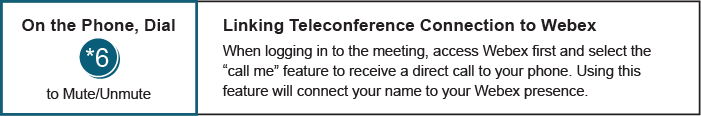 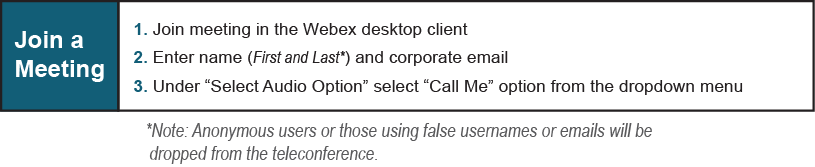 Action items and next meeting agenda (3:45 – 4:00)Action items and next meeting agenda (3:45 – 4:00)Action items and next meeting agenda (3:45 – 4:00)The facilitation team will review action items from the meeting and take requests for future agenda items.The facilitation team will review action items from the meeting and take requests for future agenda items.The facilitation team will review action items from the meeting and take requests for future agenda items.Future Meeting DatesFuture Meeting DatesFuture Meeting DatesFebruary 11, 2021 – EDC Workshop 1:00 – 3:00 WebEx – Note: Date changed from 12thMarch 3, 20219:00 – 4:00WebExMarch 15, 2021 – EDC Workshop9:00 – 11:00 WebExMarch 31, 20219:00 – 4:00WebExApril 28, 20219:00 – 4:00WebExMay 25, 20219:00 – 12:00WebExJune 22, 20219:00 – 12:00WebExJuly 23, 20219:00 – 12:00TBDAugust 16, 20219:00 – 12:00TBDSeptember 14, 20219:00 – 12:00TBDOctober 13, 20219:00 – 12:00TBDNovember 16, 20219:00 – 12:00TBDDecember 14, 20219:00 – 12:00TBD